Japan AustauschDie Reise nach Japan war eine sehr schöne Erfahrung. Am schönsten war die Zeit mit meiner Austauschpartnerin. Am Anfang haben wir nicht viel geredet aber nach dem ersten Tag den wir komplett zusammen verbracht haben, haben wir uns sehr gut verstanden. An dem Tag waren wir in Disneyland. Aber auch die Zeit die ich in der Schule verbracht hab, war sehr schön. Allein das Schulgebäude ist riesig und wenn man bedenkt ,dass das nur ein kleiner Teil vom Schulgelände ist, dann kommt einem die eigene Schule ziemlich klein vor. Außerhalb der Schule war es natürlich auch nicht schlecht. Wir haben sehr viel von Tokyo gesehen. In der ersten Woche haben wir sehr viele Ausflüge unternommen. Wir waren zum Beispiel in Shibuya und haben die berühmte Kreuzung gesehen, in Harajuku einer Shopping Straße oder in Enoshima, wo wir ein Aquarium besucht haben. Am Wochenende sind wir außerhalb von Tokyo gewesen, in Hakone. Dort sind wir für eine Nacht in einem traditionellen japanischen Hotel gewesen haben am Abend trationelles japanisches Abendessen gegessen und haben in Onsens (heiße Quellen) gebadet. Die Zeit in Hakone war sehr entspannend. In der zweiten Woche haben wir nicht so viele Ausflüge gemacht aber haben paar Sachen im Schulgelände gemacht, wie deren Planetarium besichtet oder eine Teezeremonie gemacht. Am Samstag hatten wir noch einen Tag mit den Austauschpartnern. Ich war mit meiner Austauschpartnerin nochmal in Shibuya und dann mit Ammar und Huang An und deren Austauschpartnerinnen in Asakusa und später dann auf dem Tokyo Skytree. Und am nächsten Tag müssten wir Japan leider verlassen. Wir alle waren sehr traurige und würden am liebsten dort noch länger bleiben. Sophie Reufsteck  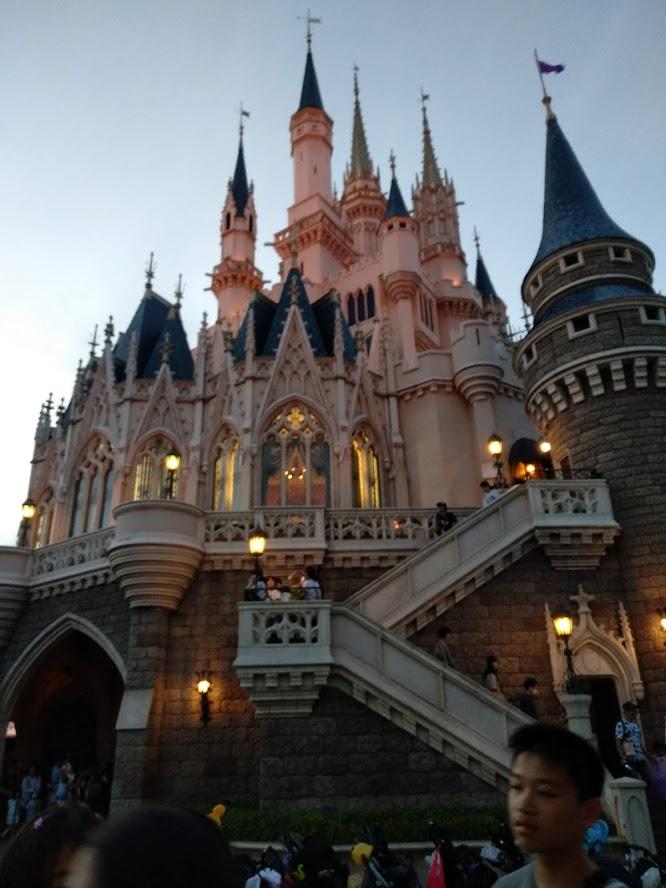 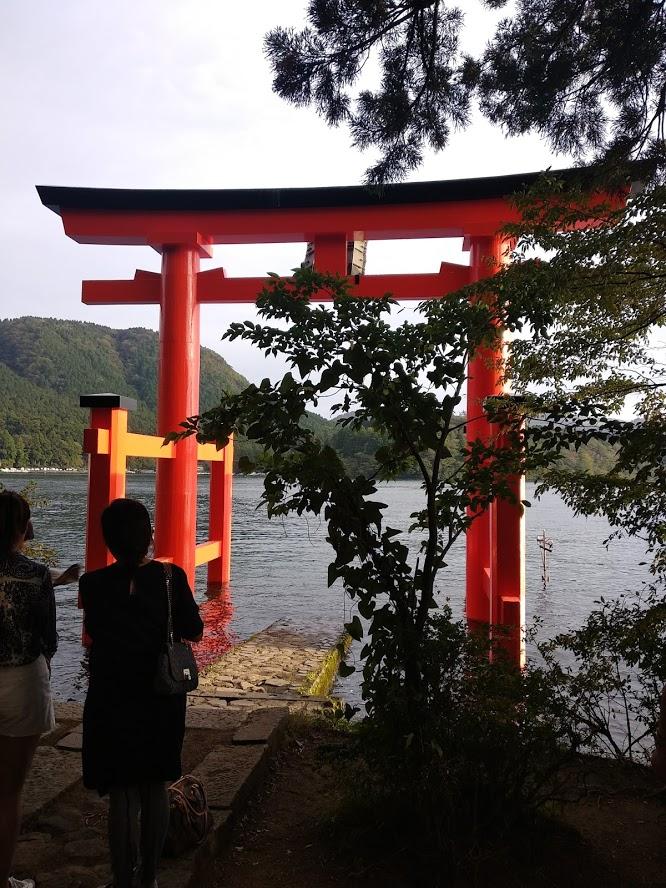 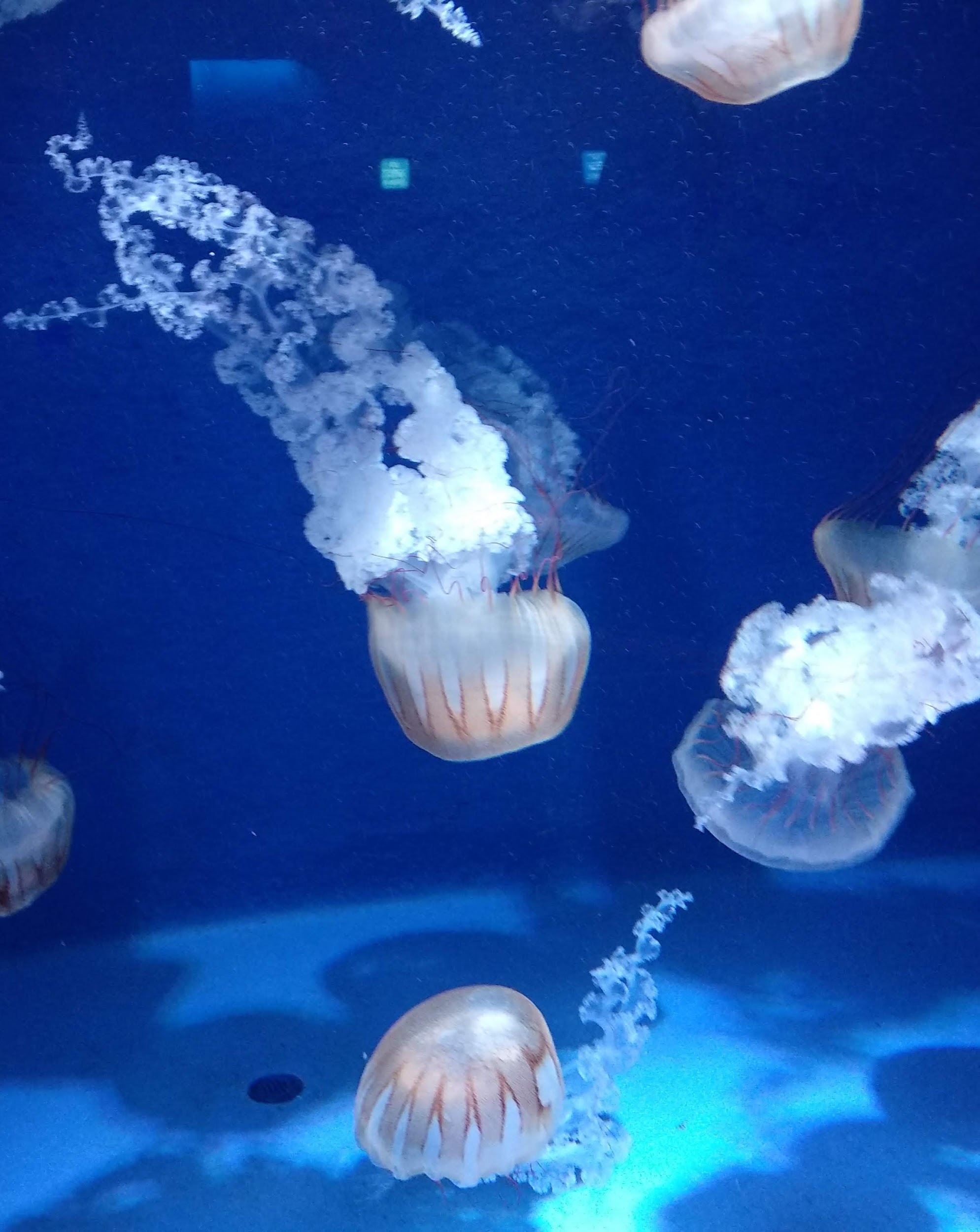 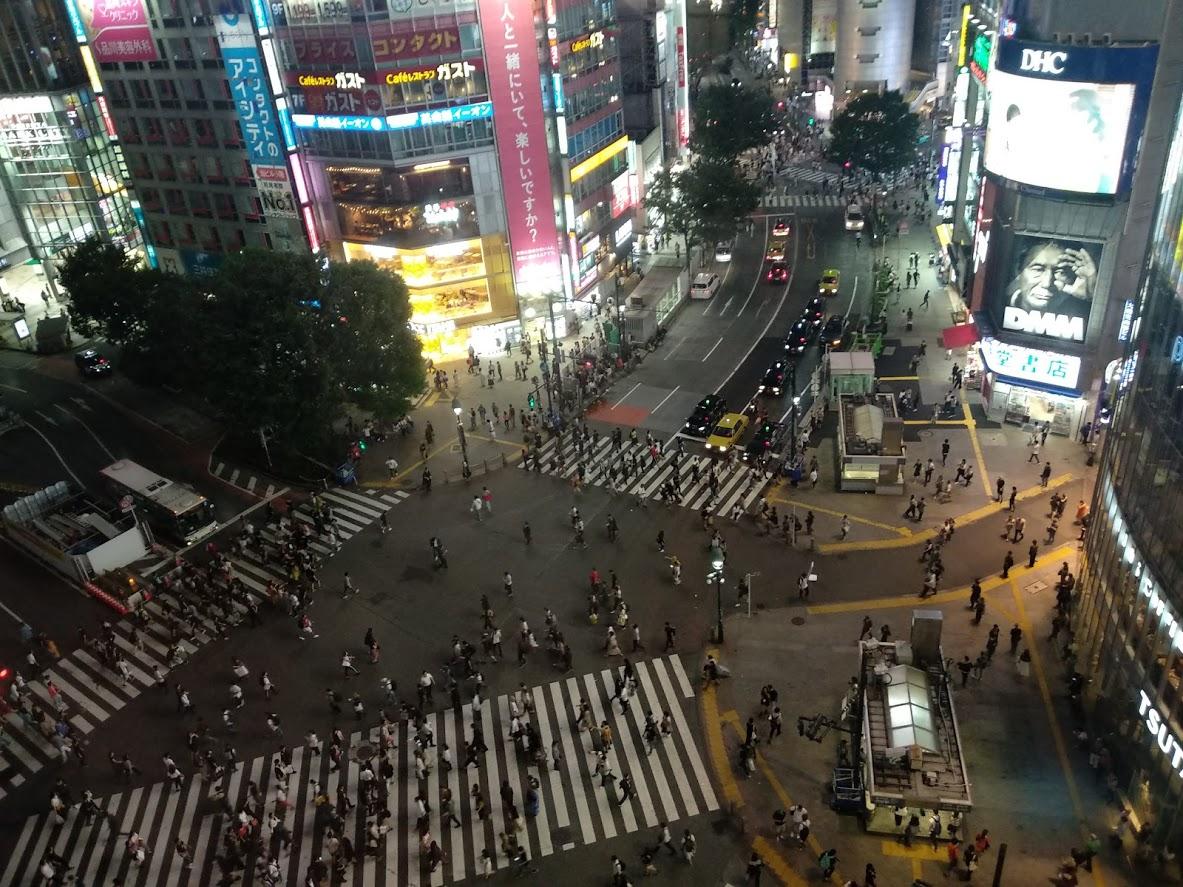 